Megep Projesi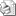 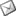                                                                                                                                              13.08.2010                                                     Sayı     : 2010 /  1694Sayın Oda Başkanlığı'naİLGİ   : TESK'in 12.08.2010 tarih, 2569 sayı, 56 no.lu genelgesiBilindiği üzere mesleki eğitimde modüler yapıya geçmek amacıyla Milli Eğitim Bakanlığınca son 10 yıldır çeşitli çalışmalar yapılmaktadır. Özellikle MEGEP Projesi kapsamında yoğunlaşan çalışmalar sonucunda, 2005 / 2006 eğitim yılından itibaren mesleki eğitimde modüler eğitim programları uygulanmaya başlanmıştır. Ancak çıraklık eğitimi ile örgün eğitimde ( meslek liselerinde ) uygulanan modüler eğitim programlarının alan ve dal isimlerinin farklı olması nedeniyle bir takım sorunlar ortaya çıkmıştır. Çıraklık eğitimi ile örgün eğitim arasında geçişleri kolaylaştırmak, aynı eğitimi alanların aynı belgeye sahip olmasını sağlamak ve kaynakları daha verimli kullanmak amacıyla Milli Eğitim Bakanlığı Çıraklık ve Yaygın Eğitim Genel Müdürlüğü tarafından 3308 sayılı Mesleki Eğitim Kanunu'nun çıraklık eğitimi uygulama kapsamında, olan meslek dallarına yönelik olarak bir çalışma yapılmıştır. Söz konusu çalışma kapsamında çıraklık eğitimi yapılan meslek alan ve dalları örgün eğitim ile eşdeğer hale getirilmiş ve yeni bir kapsam listesi hazırlanmıştır. 19 Ağustos 2010 tarihinde yapılacak olan 22. Mesleki Eğitim Kurulunda değerlendirilecek yeni kapsam listesinde teşkilatımızı ilgilendiren değişiklikler bulunduğu ilgi genelgede belirtilmektedir.Genelgenin http://www.tesk.org.tr/ adresinde bulunan eklerinde; halen çıraklık eğitimi kapsamında olan 131 meslek dalı listesi ile Çıraklık ve Yaygın Eğitim Genel Müdürlüğü tarafından yapılan uyumlaştırma çalışması sonucunda hazırlanan yeni kapsam listesi bulunmaktadır. Yeni kapsam listesi incelendiğinde, birçok meslek alan ve dalının isminin değiştirildiği, bazı meslek dallarının alanlarının değiştirildiği, yeni meslek alan ve dallarının kapsama alındığı, bazı meslek dallarında mesleğin alt dallara bölündüğü ve uzmanlaşmanın arttığı görülmektedir. Teşkilatımızca söz konusu değişikliklerin;Esnaf ve Sanatkarlarımızın ve yanlarında çalışanların çıraklık eğitimi sonucunda belgelendirilmesine olumlu / olumsuz etkilerinin,Teşkilatımızca yürütülen mesleki eğitim faaliyetlerine olumlu / olumsuz etkilerinintitizlikle değerlendirilmesi önem arz etmektedir. Söz konusu meslek alan ve dallarının modül ve ders içeriklerinewww.megep.meb.gov.tr/mte_program_modul/ internet adresinden ulaşılması mümkündür. Bilgilerinizi ve yeni kapsam listesinin değerlendirilerek görüşlerinizin Konfederasyona iletilmek üzere 16 Ağustos 2010 tarihine kadar Birliğimize gönderilmesi hususunda gereğini önemle rica ederiz.Özcan KILKIŞ                                                                                            Selahattin ARSLANGenel Sekreter                                                                                                  Başkan Vekili